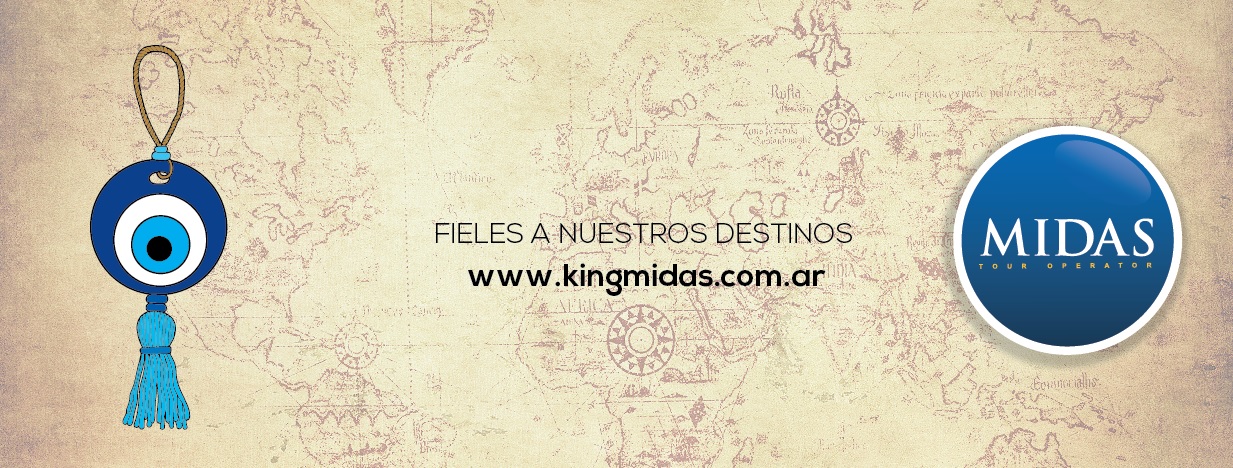 FESTIVAL DE LUCES EN JERUSALEM
(05D/04N: 27 jun – 01 jul, 2018)
DÍA 01. TEL AVIV – JERUSALEM: Llegada al Aeropuerto de Ben Gurión en Tel Aviv. Asistencia y traslado a Jerusalem. Las estrechas y acogedoras callejuelas de la Ciudad Vieja pierden la luz tenue y la paz desértica para rendir homenaje a sus icónicos monumentos arquitectónicos, iluminándose en la 10º entrega del Festival of Light in Jerusalem:  http://www.lightinjerusalem.org.il/ Todos los años, Israel invita al público a caminar a lo largo de los senderos iluminados y participar de uno de los festivales de luz más impresionantes y exclusivos del mundo, combinando la atmósfera mágica de Jerusalem con un arte innovador y desafiante. Podrán pasear por las pintorescas callejuelas entre las espectaculares obras de arte israelíes y extranjeras, mientras contemplan las fascinantes presentaciones y vibrantes proyecciones de colores sobre los edificios y muros de la ciudad, acompañados por espectáculos artísticos diseminados a lo largo de las calles. Sin duda una experiencia mágica, que invita a descubrir esta increíble ciudad con otros ojos. Alojamiento.
DÍA 02. JERUSALEM: Desayuno. Día libre. Podrán realizar un tour opcional a Masada y el Mar Muerto: Ascenderemos en cable carril Masada, última fortificación de los judíos en su lucha contra los  romanos. Recorreremos las excavaciones, el palacio de Herodes y la Sinagoga. Obtendremos una vista panorámica del Campo Romano y del Mar Muerto. Luego, tendremos la oportunidad de bañarnos en el Mar Muerto (si la temperatura lo permite). Regreso a Jerusalén. Todas las noches podrá optar por caminar una zona nueva de la ciudad para seguir descubriendo la magia del Festival of Light. Alojamiento.

DÍA 03. JERUSALEM: Desayuno. Por la mañana recorreremos la Ciudad Nueva de Jerusalem. Iremos al Santuario del Libro en el Museo de Israel, donde están expuestos los manuscritos del Mar Muerto y el Modelo que representa la Ciudad de Jerusalem en tiempos de Jesús. Seguidamente visitaremos la Universidad Hebrea de Jerusalem y continuaremos hacia Ein Karem, pintoresco barrio de las afueras de Jerusalem para visitar el Santuario de San Juan Bautista. De allí, iremos al Museo del Holocausto: Yad Vashem. Por la tarde, nos trasladaremos  hasta Belen para conocer la Iglesia de la Natividad, la Gruta del Nacimiento, la Capillas de San Jerónimo y la de San José. Regreso a Jerusalem. Alojamiento.
Nota: para ingresar a Belen es necesario presentar pasaporte.
 DÍA 04. JERUSALEM: Desayuno. Saldremos vía el Monte Scopus, hacia el Monte de los Olivos. Allí obtendremos una perfecta  vista panorámica de la Ciudad Amurallada. Continuaremos  hacia el jardín Gethsemani y la Basílica de la Agonía. Luego, recorreremos la Ciudad Vieja, visitaremos el Muro de los Lamentos (Kotel Hamaaraví), desde donde podremos apreciar la Explanada del Templo. Continuaremos con la visita a la Vía Dolorosa, Iglesia del Santo Sepulcro, Monte Sion, Tumba del Rey David, Cenáculo (Sala de la Última Cena), y la Abadía de la Dormición. Alojamiento.

DÍA 05. JERUSALEM: Desayuno. A la hora indicada, traslado al aeropuerto para tomar vuelo de salida. Fin de nuestros servicios.

Este itinerario puede sufrir modificaciones en cuanto al orden de los servicios, no así en su contenido. Los tours regulares están sujetos siempre a formación de un cupo mínimo de pasajeros para ser operado. En caso de no llegar a ese mínimo, estará sujeto a reprogramación o reintegro en su totalidad.Día de inicio del tour: miércoles27 jun, 2018.
Mínimo 02 pax.


El programa incluye:
-04 noches de alojamiento en Jerusalem, con desayuno.
-Todos los traslados, según itinerario. - Guía de habla hispana en las excursiones, según itinerario.- Visitas y entradas, según itinerario.


El programa no incluye:-Aéreos internacionales.
-Tour Mar Muerto y Masada.-Cualquier otro servicio que no se especifique como incluido.


Hotel del tour en categoría estándar:
JERUSALEM: Grand Court
*Hotel previstos o similares.
TARIFA PP BASE DBL: 639 Usd.-SPL SGL: 327 Usd.-(No incluye: IVA 3% aprox. / 20 Usd Gastos. Rva / Gastos admin. 1.2%)---------------------------------
Validez: 27 jun – 01 jul, 2018.


********************


Hotel del tour en categoría superior:
JERUSALEM: Crowne Plaza
*Hotel previstos o similares.

TARIFA PP BASE DBL: 721 Usd.-SPL SGL: 440 Usd.-(No incluye: IVA 3% aprox. / 20 Usd Gastos. Rva / Gastos admin. 1.2%)---------------------------------
Validez: 27 jun – 01 jul, 2018.

*OPCIONAL: Tour Masada Y Mar Muerto, PP: 112 Usd.-
OPCIONAL MEDIA PENSIÓN
3* SUPLEMENTO, PP: 75 Usd-.
4* SUPLEMENTO, PP: 89 Usd-.
Nota: Opcional media pensión. La primera noche del día de llegada NO hay cena, el resto de las noches SÍ. No hay reembolso por cena no tomada. Tarifas sujetas a reconfirmación y disponibilidad al momento de la reserva. Las mismas pueden variar sin previo aviso.